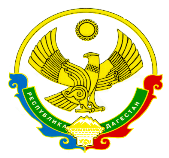 РЕСПУБЛИКА ДАГЕСТАНМУНИЦИПАЛЬНОЕ КАЗЕННОЕ ОБЩЕОБРАЗОВАТЕЛЬНОЕ УЧРЕЖДЕНИЕ «НОВОМОНАСТЫРСКАЯ СРЕДНЯЯ ОБЩЕОБРАЗОВАТЕЛЬНАЯ ШКОЛА»(МКОУ «НОВОМОНАСТЫРСКАЯ СОШ»)ПЛАН ВНУТРИШКОЛЬНОГО КОНТРОЛЯ ЗА ОРГАНИЗАЦИЕЙ ВОСПИТАТЕЛЬНОЙ РАБОТЫЗам. директора по ВР  Умаева  З.Ш.2023-2024 г.Цель воспитательной работы – Развитие  детско-взрослой общности как условия для успешной социализации и гражданского становления личности.Основные задачи воспитательной работы:Формирование мировоззрения и системы базовых ценностей личности;Организация инновационной работы в области воспитания и дополнительного образования;Организационно-правовые меры по развитию воспитания и дополнительного образования детей и обучающейся молодежи;Приобщение детей к общечеловеческим нормам морали, национальным устоям и традициям образовательного учреждения;Обеспечение развития личности и ее социально-психологической поддержки, формирование личностных качеств, необходимых для жизни;Воспитание внутренней потребности личности в здоровом образе жизни, ответственного отношения к природной и социо -культурной среде обитания;Развитие воспитательного потенциала семьи;Поддержка социальных инициатив и достижений обучающихся.Заместитель директора по ВР                                              …………………..«Рассмотрено»на заседании МО классных руководителейПротокол № 1 от«___»  августа  2023 г.«Согласовано»Заместитель директора по ВР МКОУ «Новомонастырская СОШ»________/Умаева З.Ш.«___»  августа  2023 г.«Утверждаю»Директор МКОУ  «Новомонастырская СОШ»__________/Саидова З.П../Приказ № ___«___»  августа  2023 г..МесяцОбъект контроляЧто проверяется? Цель проверкиФормы контроляРезультатСентябрьКлассные руководители 1-11 классовСодержание планов воспитательной работы.Цель: проверка соответствия плана возрастным особенностям учащихся, актуальность и соответствие направлениям школыАнализ планов воспитательной работы. Собеседование с классными руководителямиАналитическая справка. СентябрьКлассные руководители 1-11 классов1Подготовка  классных комнат, учебных кабинетов, мастерских к новому учебному году.2. Комплектование 1-10 классовОрганизация учебно-воспитательного процессаАналитическая справка.СентябрьКлассные руководители 2-11классовДиагностика воспитанности учащихся.Анкетирование учащихсяАнализСентябрьКлассные руководители 1-11 классов, учащиеся 1-11 классовРейды по проверке сменной обуви, школьной формы, посещаемости уроков учащимися, организации дежурства по школеРейдыАналитическая справкаОктябрьКлассные руководители 1-го , 5-го.10-го классовЭффективность форм и методов работы классных руководителей 1-го , 5-го, 10-го классов.Цель: Оказание методической помощиАнализ работы классных руководителей 1-го и 5-го, 10-го классов по формированию классного коллектива в период адаптации Аналитическая справкаОктябрьОктябрьКлассные руководители 8-11 классовПодготовка и проведение праздника «День учителя», «День самоуправления»Цель: научить учащихся с уважением относиться к учителю, научить самостоятельности и ответственности.Методическая помощьАнализ праздникаОктябрьКлассные руководители 1,5,10 классовПосещение классных часов.Цель: познакомиться с системой классных часов, содержанием, формой, результативностьюПосещение, собеседованиеАнализОктябрьКлассные руководители 1-11 классов и педагоги дополнительного образованияПодготовка к организации и проведению осенних каникул.Цель: проверка соответствия запланированных мероприятий возрастным особенностям учащихся. Информирование учащихся о плане.Собеседование с классными руководителями, педагогами дополнительного образования и учащимисяПлан работы на каникулыОктябрьКлассные руководители  классов,в которых есть учащиеся «группы риска».Работа классных руководителей с учащимися и семьями «группы риска», проверка посещения Цель: организация и контроль досуга детей «группы риска»Проверка документации, собеседование с классными руководителямиАналитическая справкаОктябрьКлассные руководители 1-11 классов, учащиеся 1-11 классовРейды по проверке сменной обуви, школьной формы, посещаемости уроков учащимися, организации дежурства по школеРейдыАналитическая справкаНоябрьКлассные руководители5-11 классовДневники.Цель: Проверка ведения дневников учащимися.Анализ дневниковАналитическая справкаНоябрьКлассные руководители 6-8 классовПосещение классных часов.Цель: познакомиться с системой классных часов, содержанием, формой, результативностьюПосещение, собеседованиеАнализНоябрьКлассные руководители 1-4 классовРабота по профилактике ДТП.Цель: выявить степень сформированности знаний о правилах дорожного движения.Посещение классных часов. Анкетирование учащихсяАнализ работыНоябрьСоциальный педагог, Классные руководители 9 -11классовРабота по формированию навыков ЗОЖ, профилактике правонарушений.Цель: оценить эффективность профилактической работы.Проверка документации, собеседование, анкетирование, посещение классных часовАнализСправкаНоябрьКлассные руководители 1-11классов, учащиеся 1-11 классовРейды по проверке сменной обуви, школьной формы, посещаемости уроков учащимися, организации дежурства по школеРейдыАналитическая справкаДекабрьКлассные руководители 1-11 классовПодготовка к Новогодним праздникам.Цель: проверка подготовки, как учитываются интересы учащихся. Методическая помощь.Собеседование с классными руководителями и учащимисяАнализ Новогодних праздниковДекабрьПедагоги дополнительного образованияРезультативность работы кружков и секций. Мероприятия на каникулы.Цель: контроль за выполнением планов.Посещение занятий кружков и секций. Отчетные концерты и выставки.Отчеты педагогов ДО. Планы на каникулыДекабрьКлассные руководители 8-9 классовОрганизация работы по профилактике вредных привычекПосещение классных часовАнализДекабрьКлассные руководители 1-11 классов, учащиеся 1-11 классовРейды по проверке сменной обуви, школьной формы, посещаемости уроков учащимися, организации дежурства по школеРейдыАналитическая справкаЯнварьКлассные руководители 1-4 классовСистема работы классного руководителя в начальной школе.Цель: эффективность форм и методов работы классных руководителей в начальной школе.Собеседование с классными руководителями, учащимися, родителями. Посещение классных часовАналитическая справкаЯнварьКлассные руководители 1-11 классовПосещение семей учащихся «группы риска».Цель: работа с родителями учащихся «группы риска»Беседа с классными руководителями, социальным педагогомАкты обследования жилищных условийЯнварьКлассные руководители 1-11 классов, учащиеся 1-11 классовРейды по проверке сменной обуви, школьной формы, посещаемости уроков учащимися, организации дежурства по школеРейдыАналитическая справкаФевральКлассные руководители 1-11 классовСистема работы классных руководителей 1-11классов по патриотическому и гражданскому воспитанию.Цель: эффективность работы классных руководителей по данному направлению Посещение классных часов и внеклассных мероприятийАналитическая справкаФевральКлассные руководители 1-11 классов, учащиеся 1-11 классовРейды по проверке сменной обуви, школьной формы, посещаемости уроков учащимися, организации дежурства по школеРейдыАналитическая справкаМартКлассные руководители 9-х классовСистема работы классного руководителя в старшей школе.Цель: эффективность форм и методов работы классных руководителей 9-х классовСобеседование с классными руководителями, учащимися, родителями. Посещение классных часовАналитическая справкаМартКлассные руководители 1-11 классов, библиотекарь, педагоги ДОПодготовка к организации и проведению весенних каникул.Цель: проверка соответствия запланированных мероприятий возрастным особенностям учащихсяПосещение библиотеки, занятий кружков, секций, мероприятийПлан проведения каникул, анализ МартКлассные руководители 5-9 классовПроверка дневников.Цель: контроль периодичности проверки дневников классными руководителямиАнализ дневниковАналитическая справкаМартКлассные руководители 1-11 классов, учащиеся 1-11 классовРейды по проверке сменной обуви, школьной формы, посещаемости уроков учащимися, организации дежурства по школеРейдыАналитическая справкаАпрельПедагоги дополнительного образованияРезультативность работы кружков и секций. Мероприятия на каникулы.Цель: контроль за выполнением планов.Посещение занятий кружков и секций. Отчетные концерты и выставки.Отчеты педагогов ДОАпрельКлассные руководители 1-11 классов, социальный педагогРабота по профилактике правонарушений, беспризорности, безнадзорности.Цель: оценить эффективность профилактической работы.Проверка документации, собеседование, анкетированиеАнализАпрельКлассные руководители 5-11 классовВзаимодействие классного руководителя и класса.Цель: выявление недостатков в работе классного руководителя. Анализ взаимоотношений классного руководителя  и классаАнкетирование: «Классный руководитель глазами воспитанников»АнализАпрельКлассные руководители 1-11 классов, учащиеся 1-11 классовРейды по проверке сменной обуви, школьной формы, посещаемости уроков учащимися, организации дежурства по школеРейдыАналитическая справкаМайКлассные руководители 1-10 классов, библиотекарь, педагоги ДОПодготовка к организации и проведению летних каникул.Цель: отслеживание занятости учащихся 1-10классов в летний периодАнкетирование учащихся. Беседа с педагогами. Просмотр листов занятости в летний периодПлан работы на лето, анализМайКлассные руководители 1-11 классов, учащиеся 1-11 классовРейды по проверке сменной обуви, школьной формы, посещаемости уроков учащимися, организации дежурства по школеРейдыАналитическая справкаКлассный руководитель 11 классаПодготовка и проведение праздника Последнего звонка.выпускного вечера.Беседа с педагогомАнализ